 Výroční zpráva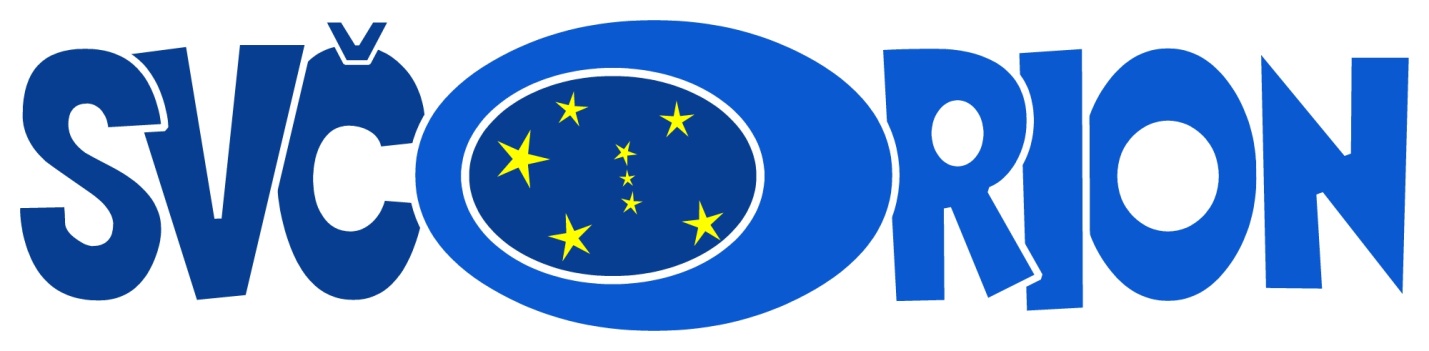 ORION – Středisko volného času Němčice nad Hanou, příspěvková organizaceZa školní rok 2018/2019ORION – Středisko volného času Němčice nad Hanou, příspěvková organizaceCharakteristika příspěvkové organizaceNázev:  ORION – Středisko volného času Němčice nad HanouSídlo: Tyršova 360, 798 27  Němčice nad HanouPrávní forma: právní subjektivita, příspěvková organizaceIČO:   47918314Zřizovatel školského zařízení - Město Němčice nad HanouŘeditelka ORION - SVČ  Němčice nad Hanou -  Mgr. Eva BaškováMísta poskytovaného vzdělávání:  ORION - SVČ Němčice nad Hanou, MŠ Němčice nad Hanou, Sportovní hala Němčice nad Hanou, ZŠ Vrchoslavice, CVČ Vitčice,  MŠ Doloplazy SRC Nezamyslice, ZŠ Nezamyslice, Klubové zařízení Nezamyslice, Kulturní sál Doloplazy, ZŠ Měrovice nad HanouÚdaje o příspěvkové organizaci k 30.6.2019Datum zařazení do sítě : 20. února 1996 s názvem Dům dětí a mládeže Němčice nad Hanouk 1.květnu  1999 se mění zařazení do sítě škol s názvem  Dům dětí a    mládeže  ORION Němčice nad Hanou.K 30.3. 2017 se mění zařazení do sítě škol s názvem ORION – Středisko volného času Němčice nad Hanou, příspěvková organizace Cílová kapacita školy:  je stanovena maximální možnou kapacitou nabízených zájmových útvarůZájmové útvary:  jazykové, výtvarné, sportovní, taneční, umělecké, přírodovědné a všeobecnéUžívaná loga: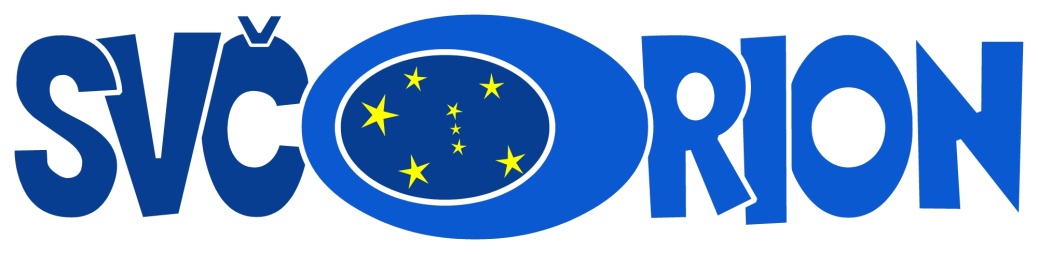 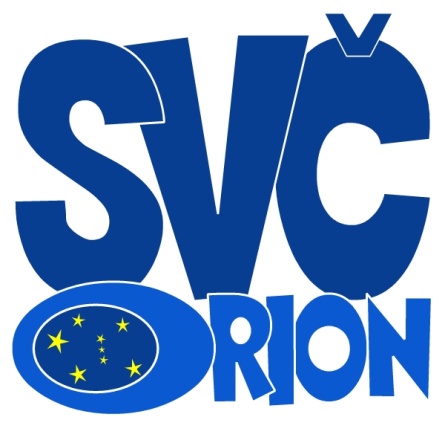 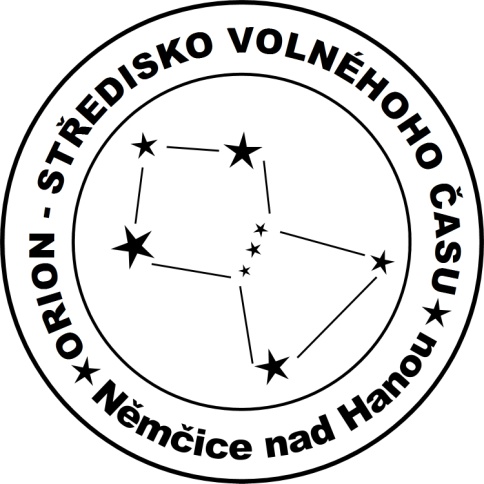 1.1 Platné učební dokumenty:     ORION - SVČ  Němčice nad Hanou, příspěvková organizace (dále jen ORION – SVČ) uskutečňuje činnost ve více oblastech zájmového vzdělávání podle školského zákona 561/2004 Sb., a poskytuje účastníkům naplnění volného času zájmovou činností se zaměřením na různé oblasti. Účastníkem zájmového vzdělávání jsou děti, žáci a studenti, případně další fyzické osoby.     Podle § 2 vyhlášky 74/2005 Sb., uskutečňuje každé středisko volného času několik forem zájmového vzdělávání:příležitostnou výchovná činnostpravidelná výchovně vzdělávací činnosttáborovou činnost a další činnost spojená s pobytem mimo místo, kde právnická osoba vykonává činnost pro zájmové vzděláváníosvětovou činnostindividuální prácispontánní činnost     ORION - SVČ je tradičním organizátorem celé škály akcí pro děti, mládež i dospělé z oblasti příležitostné výchovné, vzdělávací a zájmové činnosti. Bohatá nabídka příležitostné činnosti získává stále více na oblibě ve všech věkových kategoriích a jednoznačně směřuje k zájmovému vzdělávání dětí, žáků, studentů a dospělých.      Rovněž nabídka zájmových útvarů byla v uplynulém školním roce bohatá a pestrá, pedagogičtí pracovníci při nabídce vycházeli ze zájmů dětí, studentů a dospělých, z módního trendu a atraktivnosti.      Hodně rozšířenou formou zájmového vzdělávání je táborová činnost, která  se v uplynulém školním roce prolínala letním i zimním obdobím. Výsledky táborové činnosti lze hodnotit jako velmi uspokojivé.     Spontánní činnost se během tohoto školního roku mírně obnovila. Děti ze tříd prvního stupně a nižších tříd druhého stupně využívají prostory kluboven při čekání na odjezdy autobusů či o polední volné hodině v dny odpoledního vyučování. Prostory kluboven uvolňujeme především dětem, které  jsou členy některého z kroužků ORION - SVČ.       Osvětovou činnost provozuje ORION - SVČ převážně ve spolupráci s Hobby klubem,  Sokolem a SDH Němčice nad Hanou.K závazným dokumentům ORION - SVČ patří:Školní vzdělávací program ORION – SVČVnitřní řád ORION - SVČProvozní řád ORION - SVČOrganizační řád ORION - SVČ Vnitřní směrnice a řády ORION – SVČPersonální struktura     V ORION – SVČ Němčice nad Hanou pracovalo v uplynulém školním roce na plný úvazek 3,5 interních pedagogických pracovníků.      Pravidelná činnost byla soustředěna do 49 zájmových útvarů,  kde mimo interní pracovníky pracovalo na Dohodu o pracovní činnosti 24 externích pracovníků, především s pedagogickým vzděláním.Pedagogická a odborná způsobilost pedagogických pracovníků:Počet pedagogických pracovníků v důchodovém věku: 2 (oba externisté)Externí pracovníci:Vedoucí zájmových útvarů mají většinou pedagogickou způsobilost, ať už získanou studiem pedagogiky na SŠ nebo VŠ nebo studiem akreditovaného studijního  oboru Národního institutu dalšího vzdělávání - Studium pedagogiky pro pedagogy volného času  vykonávající dílčí přímou pedagogickou práci.Nekvalifikovaní vedoucí zájmových útvarů pracují pod vedením garanta – pedagoga – interního pracovníka, jeden je v důchodovém věku a není v jeho prioritách si způsobilost doplnit a dvě děvčata nemají ukončené středoškolské vzdělání, obě však studují Střední pedagogickou školu v Přerově.Interní pracovníci ORION SVČ:Mgr.Eva Bašková  - ředitelka    -  	  vzdělání  vysokoškolské- 	  Univerzita Palackého  v Olomouci, Pedagogická fakulta   -         	  Ukončené tříleté manažerské studium pro vedoucí pracovníky zájmového vzdělávání „Funkční studium“-	  20  let praxe,-	  z toho 9 let  na SVČ -	  úvazek 1Bc. Barbora Žeravská – pedagog volného času vzdělání středoškolské s maturitou – obor podnikáníSSOU obchodu a služeb Uherské Hradiště – obor podnikáníUkončené  studium na Univerzitě Palackého v Olomouci, obor Pedagog volného času.Ukončené studium na  Gymnáziu Jana Blahoslava a Střední pedagogické škole Přerov, obor Předškolní a mimoškolní pedagogika, zakončené maturitní zkouškou v červnu 2018Ukončení studium na Vysoké škole Humanitas Vsetín, obor Předškolní pedagogika, zakončené státní zkouškou a bakalářskou prací.11 let z toho 8,5 roku na SVČúvazek 1Antonín Bartošík – pedagog volného času - 	vzdělání středoškolské s maturitou-	SvoŠ  Nové Mesto n.V-	24  let praxe na SVČ-           Ukončil DPS  Pedagog volného času na Pedagogické  fakultě v Olomouci-	 úvazek 1                                                                              Marketa  Sambunjak  -  pedagog volného času 0,5, mzdová účetní 0,2, asistent pedagoga 0,3-	vzdělání středoškolské-           SOUO  Prostějov - 	24  let praxe na SVČ-	Ukončila DPS  Pedagog volného času Lenka Kopřivová - ekonomka -	vzdělání středoškolské s maturitou-	SPŠE  Prostějov , 25 let praxe-	úvazek 1Jana Bartošíková  - uklízečka -	vzdělání středoškolské s maturitou na SZŠ-	úvazek 0,5 Počty pracovníků :Kromě interních zaměstnanců v ORION - SVČ pracovalo v uplynulém školním roce 74 externích pracovníků na smlouvy „Dohoda o provedení práce“ a „Dohoda o pracovní činnosti“. Z toho bylo 50 pedagogů a 28 nepedagogů (technické práce, zdravotník na akcích atd.). S externisty jsou svolávány pracovní porady vždy 2x do roka, a to na začátku školního roku, kdy jsou s nimi sepsány dohody o pracovní činnosti a následně na konci školního roku, kdy probíhá hodnocení činnosti.Příloha č. 1 – Seznam externích vedoucíchVzdělávání interních pedagogických pracovníků – získávání kvalifikace:Všichni interní pracovníci ORION - SVČ jsou plně kvalifikovaní v souladu s právními předpisy ČR. Externí pracovníci nejsou plně kvalifikovaní, ovšem jejich zařazení je v souladu s platnými právními předpisy  ČR.Další vzdělávání pedagogů – prohlubování kvalifikace:Zájmové vzdělávání ve školním roce 2018/20193.1 Činnost pravidelnáV ORION - SVČ pracovalo v roce 2018/2019  49 zájmových útvarů a v nich k 30.6. 2019 bylo registrovaných  515 účastníků. Z nabízených 55 zájmových kroužků se 6 nepodařilo otevřít pro nízký zájem.  Přehled počtů a zájmových útvarů je uveden v příloze č. 2.3.2 Činnost příležitostná neboli nepravidelnáBěhem školního roku 2018/2019 byla určena tato činnost nejen dětem a mládeži z Němčic nad Hanou, ale byla nabídnuta širokému okolí v regionu HanéCelkem bylo organizováno 89 akcí, na kterých jsme přivítali 7361 účastníků.      Po zkušenostech z uplynulého školního roku jednoznačně vyplývá smysl práce o konání tzv. velkých akcí pro širokou veřejnost na veřejných prostranstvích.  Příprava na tyto akce je náročná, ovšem za pomoci dobrovolných pracovníků a instruktorů se výsledky dostavují, o čemž svědčí vysoká účast a návštěvnost. Stručný popis nejvýznamnějších příležitostných akcí  CELOROČNÍ SOUTĚŽ PRO RODINNÉ TÝMY – pro tento školní rok jsme zvolili tématickou soutěž Orionský zvěřinec. Každý měsíc plnila rodina úkol na zadané zvířecí téma. Celoroční soutěž byla vyhodnocena na závěrečném festivale NAPOHODU. Vítězové (ti co splnili všechny úkoly) dostali jako dárek zájezd do ZOO Olomouc, který jsme hradili z projektu Environmentální vzdělávání v podmínkách SVČ Orion.VRCHOSLAVSKÉ STRAŠIDLENÍ je zajímavým projektem, na kterém se podílíme. Jedná se strašidelnou stezku, kterou děti zvládají s lampiony. Od startu do cíle potkávají nemálo strašidel. Na akci se podílí finančně obec Vrchoslavice a rovněž TJ Sokol Vrchoslavice. Tato tradiční akce nabývá na oblibě a 29.10. 2018 ji navštívilo 485 účastníků, přičemž startem prošlo 250 dětí a po cestě mohly potkat rovnou 58 strašidel.Očekávanou tradiční  akcí, které se ORION- SVČ jako organizátor zhostil,  patřil  XXV. COUNTRY BÁL.  Na  Country bál se přišlo podívat a pobavit cca 388 milovníků tohoto žánru.  Naše pozvání přijala hudební skupina Taxmeni z Prahy a Vodopád z Brezna, ale také se ukázala domácí skupina Tak určitě!. Po roční pauze se opět do Němčic nad Hanou vrátily ČERTOVINY aneb UKRADENÁ NADÍLKA. Vtipný scénář, krásné kostýmy, úžasný světelný doprovodný program v režii Akády ze Šumperka, vánoční atmosféra a příjemné počasí,  to vše dohromady vytvořilo krásný program pro bezmála 450 návštěvníků.První velkou akcí v kalendářním roce 2019 je tradičně karneval. Ten letošní byl motivován příběhy zvířátek z farmy a nesl název NA FARMĚ.  Karneval již tradičně pořádáme ve spolupráci s městem Němčice nad Hanou a  SDH Němčice nad Hanou.  Na této akci zabodovali jednoznačně naši instruktoři, kteří přípravu i realizaci nepodcenili a tak se sokolovna proměnila v jednu milou farmu, plnou laskavých zvířátek.  Letošního ročníku se zúčastnilo 248 účastníků.  Sedmý  ročník naší vlastní taneční soutěže ORION DANCING STARS přilákal mnoho nových souborů a tak se dá říct, že hala praskala opět  ve švech.  O naši soutěž je stále větší zájem mezi tanečními soubory z celé Moravy. Je to nejen díky krásnému prostředí sportovní haly, ale také díky jedinečné domácí atmosféře, která tady na rozdíl od jiných soutěží panuje. Soutěžními kategoriemi je street dance, show dance a orientální tanec. V nesoutěžní části programu se předvedli se svým tanečním uměním členové poroty ale také naše zájmové útvary Bujinkan nebo gymnastika. Šestý  ročník hostil 1068  účastníků. V uplynulém školním jsme již po třinácté  organizovali oblastní kolo přírodovědné soutěže ZLATÝ LIST.   Tentokrát se z různých důvodů zapojilo méně škol, pouze čtyři z deseti  oslovených. 63 účastníků bojovalo o postup do krajského kola. Tento ročník Zlatého listu proběhl na LTZ v Kladkách – Bělé, kde panovalo krásné jarní počasí a tak si ji všichni, nejen děti a  učitelé, ale také dobrovolníci na stanovištích, náramně užili. Na spolupráci se podílí také Olomoucký kraj a České lesy a.s. Naše příležitostná činnost by se nemohla obejít bez čarodějnického programu, který jsme i v letošním roce pro naše děti připravili. SLET ČARODĚJNIC přilákal všechny zájemce právě 30. dubna.  Zábavný program  plný her a soutěží  jsme ukončili spálením čarodějnice. Této vydařené akce se zúčastnilo  380 návštěvníků.  Novinkou pak byla pohybová akce NĚMČICKÝ STOPAŘ, pro rodinné týmy. Do prvního ročníku se přihlásilo 12 týmů, které měly za úkol se během 120 minut dostat do cíle, což se všem podařilo. Mnohé šifry je však potrápily natolik, že do cíle doputovali jen díky nápovědě na telefonu.Poslední akcí pro širokou veřejnost je Festival zájmových činností  NAPOHODU. Tato akce zahrnuje v sobě myšlenku prezentace naší činnosti, poděkování a rozloučení s externími vedoucími ve školním roce a nábor do kroužků pro následující školní rok.  Festival NAPOHODU  probíhá opětovně ve spolupráci s SDH Němčice n.H.   Již podruhé probíhala na ploše a zahradě  za základní školou, kde je prostor naprosto ideální pro konání akce tohoto rozsahu. Celé odpoledne střídalo jedno vystoupení druhé a doprovodné dílny nepodiových kroužků také měly plno. Celá akce tak hostila 850  účastníků.Příloha č. 3 – Přehled akcí ORION - SVČ v roce 2018/2019                                 3.3 Činnost spontánní Tato činnost byla v souvislosti se stěhováním do prostor ZŠ utlumena a omezuje se na drobné aktivity v klubovnách. Většinou se spontánní činnost týká dětí, čekajících na naše kroužky nebo po kroužcích na autobus.   Tuto činnost nijak neevidujeme.3.4 Táborová činnost a další činnost spojená s pobytem	 ORION – SVČ patří mezi SVČ, kde je táborové činnosti věnována velká pozornost a tomu také odpovídá počet účastníků, tj. dětí,  žáků a studentů, případně  dospělých osob, které o tábory projevují zájem. Zimního táboru využívají spíše rodiny s dětmi, zatímco jednotlivé letní tábory jsou jasně vymezeny pro určitou cílovou skupinu. V uplynulém školním roce jsme nabízeli  jeden zimní tábor a 7 letních táborů, 6 víkendových akcí a nabídky využilo 361 účastníků. Nabídka zimního tábora je zveřejněna vždy v říjnu a nabídka letních táborů  byla veřejnosti představena prakticky ihned po skončení jarních prázdnin na konci měsíce února. Poptávka ze strany rodičů je mnohem vyšší než je v našich možnostech nabídnout. Příloha č. 4  Přehled pobytových akcí a táborů3.5 Výukové programy realizované ve školním roce 2018/2019V uplynulém školním roce jsme nabízeli výukové programy velmi aktivně. Vytvořili jsme nabídku, která putovala do škol  v regionu. Námi nabízené výukové programy jsme umístily i na konferenci environmentálního vzdělávání pro pedagogy, která probíhá vždy v listopadu ve středisku ekologické výchovy SLUŇÁKOV v Horce nad  Moravou a účastní se jí pedagogové MŠ a ZŠ z celého Olomouckého kraje.  Na základě této nabídky reagovaly některé školy, kterým jsme vyšli vstříc a nabízené výukové programy zrealizovali. Prostředí i realizace jednotlivých programů se líbila nejen dětem, ale zejména jejich pedagogům. Nejvíce využívá naší nabídky ZŠ a MŠ Pivín a MŠ Němčice nad HanouÚčast žáků na soutěžích přehlídkách a výstaváchMoravský zemský pohár, 15.9. 2018, Zlín2. místo Michal BartošíkMoravský zemský pohár, 22.9.2018, Búřov, Valašská Bystřice1.místo Ondřej Molata4. místo Dominik MajerMoravský zemský pohár- finále, 14.10. 2018, Helfštýn2. místo Ondřej MolataZimní liga, 1.12. 2018, Svatý Hostýn3. místo Michal Bartošík Zimní liga, 9.2., Kostelec  uZlína3.místo Dominik Majer4.místo Vojtěch LičkaTaneční soutěž Tancer CUP Zlín,30.3. 2019 Zlín 1. místo Jasmína/orientální tanec děti3. místo Almira /orientální tanec děti2. místo Aisha/orientální tanec senioři4. místo Magic show dance/street dance show juniořiO erb města Litovel, 27.4.2019,Litovel4.místo Hopíci/ show dance mini4.místo Monkeys/show dance děti 3. místo Magic show dance/show dance junioři1. místo Almira/ orient junioři1. místo Jasmína/ orient děti1. místo Gymnastika začátečníci/ gymnastika děti2. místo Gymnastika pokroč/gymnastika děti3. místo Gymnastika pokročII./gymnastika dětiČeský pohár Tišnov, 4.5.2019, Tišnov2. místo Michal BartošíkSemifinálové kolo Mia festival, 5.5.2019, Brno2. místo Aisha / orientální tanecSoutěž IMC, 11.-12.5., Dubňany2. místo MiniOrionky/ mažoretky děti1. místo BabOrionky/mažoretky junioři2. místo Orionky/mažoretky seniořiRybářské závody, 12.5.2019, Víceměřice2. místo Tomáš ŽilkaTaneční soutěž Dance Evolution, Přerov1.místo Mateřinka v pohybu/ show dance mini4. místo  - Magic / street dance show/junioři2. místo  _ Hopíci/show dance/mini1. místo  Monkeys/show dance děti4. místo Gymnstika zač.3. místo -  Jasmína/orientální tanec děti3. místo Almira/ orientální tanec junioři1. místo Aisha/ orientální tanec seniořiMoravský zemský pohár Kobylaská skála u Čejče, 25.5.20194.místo Místo Pavel Bartošík3. místo Vojtěch LičkaZlatá hlučínská hvězda 2019, Hlučín2. místo – BabyOrionky/ náčiní pom pomO litovelský pohárek, Litovel2. místo – MiniOrionky/náčiní baton1. místo – MiniOrionky/náčiní pom pom2. místo – BabyOrionky/náčiní baton1.místo – BabyOrionky/náčiní pom pom1. místo – Orionky/ náčiní baton1. místo – Orionky/ náčiní pom pomKVALIFIKAČNÍ KOLO MČR ČMTF Prostějov2. místo MiniOrionky / baton2. místo MiniOrionky/ pom pom5. místo BabyOrionky/baton2.místo BabyOrionky/pom pom2. místo Miniformace BabyOrionky/pom pom4.místo Orionky/baton1. místo Orionky/baton classic1.místo Orionky/pom pomZ kvalifikačního kola postoupily všechny soubory mažoretek do národního kola v ČáslaviTaneční soutěž ORION Dancing stars, Němčice nad Hanou2. místo – LadyOrionky/moderní tanec/ mini3.místo – Mateřinka v pohybu/moderní tanec/mini3.místo – Hopíci / show dance/ mini3.místo – Monkeys/moderní tanec/  děti3. místo – Jasmína/orientální tanec/ děti2. místo – Almira / orientální tanec/ junioři1. místo – AISHA/ orientální tanec/ HVK2. místo – Magic show dance/show dance2. místo – BabyOrionky/moderní tanec/disko/děti1. místo – Gymnastika I./gymnastika2. místo – Gymnastika Zač./gymnastika3.místo – Gymnastika II./ gymnastikaO poklad hanáckých Athén, Kroměříž 3. místo – LadyOrionky/mini2.místo- MiniOrionky/děti3. místo – BabyOrionky/juniorky3. místo – Orionky/seniorkyO brněnskou dračici 2019, Brno3. místo – MiniOrionky/ baton2. místo – MiniOrionky/pom pom2. místo – BabyOrionky/baton2.místo – babyOrionky/pom pomMistrovství Evropy, 15. – 18. 8. 2019, Maďarsko, Gyormísto Orionky/senior6.místo MiniOrionky/junior Zejména taneční kroužky se prezentují na různých kulturních akcích a oslavách v celém regionu, ale i dalece za ním. Všude prezentují město, ze kterého pochází.20.11.2018 	 ZÚ Almira, ZÚ Magic, Setkání se seniory Němčice nad Hanou,21.11.2018  	 ZÚ Almira, Domov u rybníka Víceměřice18.1.2019	 ZÚ Magic, Vystoupení na školním plese Němčice nad Hanou24.2. 2019	ZÚ Jasmína, Almira, Magic, Monkeys a Hopíci, Vystoupení na karnevale ve Vrchoslavicích9.3. 2019	ZÚ Aisha, vystoupení na plese Prostějovské župy, Dobromilice12.4. 2019	všechny kroužky orientálního tance se prezentovaly na ORIENT SHOW Kroměříž22.5. 2019	ZÚ LadyOrionky, Zú Almira  vystoupení Domov u Rybníka, Víceměřice26.5.2019	 ZÚ  Orionky, vystoupení Otevírání pramenů Skalka22.6. 2019	ZÚ LadyOrionky, vystoupení na setkání seniorů Dobromilice25.8. 2019	ZÚ Almira, Aisha, MiniOrionky- vstoupení hodyy Měrovice nad Hanou5.Významné projekty    K významným projektům řadíme takové, které byly určeny velmi širokému okruhu účastníků nebo takové, které byly podpořeny dotačními tituly. Mezi významné projekty naší organizace lze zařadit následující. Prakticky každý měsíc připravujeme velký projekt.     Vzhledem k tomu, že obsahová náplň střediska volného času spočívá v mnoha dílčích činnostech – pravidelná činnost, příležitostná, táborová, spontánní atd. tak nelze z tolika aktivit uvést pouze akce, které považujeme za stěžejní. Neboť i zájmový kroužek, který navštěvuje např. 8 dětí, ale účastní se mnoha soutěží a přehlídek je velkým a významným počinem naší organizace.      Tábory, které vznikají pod naší hlavičkou, jsou velmi žádaným prázdninovým pobytem pro děti a považujeme je také za rodinné stříbro naší organizace. 6.Přehled činnosti školy – Kalendárium akcí ve školním roce 2018/2019Kompletní přehled všech akcí je přílohou č. 3. V následující tabulce uvádím pouze větší akce.Úplný a kompletní seznam všech akcí je přílohou č. 3Údaje o inspekcích a kontrolách a interní předpisy     Ve školním roce 2018/2019 proběhly v naší organizace čtyři  kontrolní šetření. Veřejnosprávní kontrola z strany zřizovatele, kontrola Krajské hygienické stanice – bezpečnost práce, Kontrola Všeobecné zdravotní pojišťovny a Kontrola Okresní správy sociálního zabezpečení.Veřejnosprávní kontrola za období 1-9 2018 Kontrola probíhala  9.11.2018. Byly předloženy všechny požadované dokumenty a písemnosti. Výsledkem kontroly je shrnutí, že příspěvková organizace se nedopustila porušení žádných právních předpisů. Při kontrole nebyly zjištěny žádné chyby a nedostatky. Kontrola KHSKontrola proběhla bez ohlášení 11.10.2018. Předmětem kontroly bylo dodržování povinností stanovených §53,54 zákona č. 373/2011 Sb. O specifických zdrav. Službách,  § 37 zákona č 258/2000, §2 zákona č. 309/2006 a nařízení vlády č. 361/2007, kterým se stanoví podmínky ochrany zdraví při práci.Kontrole byly předloženy všechny požadované dokumenty a záznamy a nebyly tak zjištěny žádné nedostatky.Kontrola  VZP ČRKontrola proběhla 29.10. 2018 a byla nahlášena.Předmětem kontroly bylo dodržování oznamovací povinnosti, stanovení vyměřovacích základů a výše pojistného, dodržování termínů splatnosti pojistného, dodržování ostatních povinností plátců pojistného a zasílání kopií záznamů o pracovních úrazech.Kotrolou nebyly zjištěny žádné splatné závazky vůči VZP ČR ani jiné evidenční nedostatky.Kontrola OSSZKontrola proběhla ohlášeně a to 16.8.2019Kontrolováno bylo období 1.9. 2016-31.7.2019 a to  plnění povinností v oblasti nemocenského pojištění, oblasti vyměřovacích základů, plnění povinností v důchodovém pojištění.Kontrolou nebyly zjištěny nedostatky a pochybení. Interní předpisy:Vnitřní směrnice k příležitostným akcímVnitřní směrnice k pravidelné činnosti ve školním roce 2018/2019Vnitřní směrnice k přímé pedagogické činnostiVnitřní směrnice o proplácení cestovních náhradVnitřní směrnice ke schvalování účetní závěrky.Vnitřní směrnice k evidenci, oceňování a účtování majetkuVnitřní směrnice k čerpání FKSPVnitřní směrnice k účtování režieVnitřní směrnice o organizaci a způsobu provedení inventarizace majetku a závazkůVnitřní směrnice pro časové rozlišování nákladů a výnosů, výdajů a příjmů vč. dohadných položek.Vnitřní směrnice pro zajištění stravování pracovníkůHlavní úkoly plánu práce a jejich plnění:Na začátku školního jsme si na pedagogické radě stanovili hned několik hlavních úkolů - cílů zájmového vzdělávání, kterých bychom ve školním roce chtěli dosáhnout.9.1 Základní cíle ORION - SVČHledat nové trendy v oblasti zájmového vzdělávání a jejich zařazení do nabídky ORION – SVČ.     Každoročně připravujeme novinky v pravidelné činnosti, ve školním roce 2018/2019 jsme připravili  několik novinek. Taneční kroužek Farida pro pokročilé tanečnice orientálního tance v juniorské kategorii, dále Orientální tanec pro dospělé začátečníky, nově nabízíme také kroužek Psaní všemi deseti na klávesnici. Na základě poptávky jsme také nabídli výtvaraný kroužek Atelier.    V příležitostné činnosti reagujeme na poptávku, trendy. Vyhledáváme atraktivní činnosti a aktivity pro výlety i činnosti v dílničkách Naši pracovníci pravidelně jezdí na metodické návštěvy do jiných středisek volného času tak, abychom se inspirovali navzájem.Hledat, vytvářet a zabezpečit kvalitní podmínky a zázemí pro zájmové vzděláváníTento cíl se nedaří naplňovat úplně ve všech ohledech. Máme velkou nabídku kroužků a některé z časových důvodů probíhají paralelně a tak se navzájem trochu ruší. To je především způsobeno tím, že dvě klubovny, které využíváme, jsou odděleny pouze zasunovacími dveřmi a z jedné je průchod do druhé. Nicméně se snažíme k sobě dávat takové činnosti, které si navzájem vyhoví. Ideální by bylo mít další místnost – uzavřenou klubovnu, kde by mohly kroužky probíhat. Prostor keramiky – bývalá kuchyně – není vyhovující vzhledem k dispozičnímu rozdělení – dvě místnosti oddělené nosnou zdí, díky kachličkám disponuje velmi špatnou akustikou a díky dispozici na sever velmi chladným prostředím.  Při vypalování keramiky a glazur v  peci pak stoupají výpary k vysokým stropům, které se opakovaně odlupují. Nicméně jsme za prostor určený výhradně pro keramiku velmi rádi, neboť tato činnost by nemohla probíhat společně s jinými kroužky  (např. v klubovnách).  Ostatní činnosti mají velmi vyhovující prostory, ať už je to tělocvična pro taneční a sportovní kroužky nebo Sportovní hala Suprovka. Kroužky v okolních obcích probíhají také ve velmi důstojném prostředí a obce se na financování těchto prostor podílí. Náš rozpočet tak není tímto nijak zatížen.Vyhledávat odborně a pedagogicky vzdělané vedoucí a zabezpečit jejich další vzděláváníS ohledem na zákon o pedagogických pracovnících musí všichni pracovníci v zájmovém vzdělávání a to i externí vedoucí kroužků, být pedagogicky kompetentní. K této změně jsme v našem středisku volného času přistoupili velmi aktivně a ředitelka, Mgr. Eva Bašková, absolvovala mentorský kurz pro školení pedagogů (externistů) v rámci akreditovaného 40 hodinového studia Studium pedagogiky volného času pro pedagogy vykonávající dílčí přímou pedagogickou práci. Toto studium už v našem zařízení absolvovalo 14 externích vedoucích. Každý rok přibude někdo nově. Ti vedoucí, kteří nechtějí studium absolvovat (např. jsou důchodci nebo je důvodem časová náročnost či cena studia) mají od pracovníků ORION - SVČ metodickou pomoc. U takových pracovníků je vždy interní pedagog garantem jejich kroužku.Interní pracovníci se pravidelně vzdělávají v akreditovaných program, ale také navštěvují různé neakreditované kurzy, Regionální výměny zkušeností, Celostátní výměny zkušeností, Metodické návštěvy SVČ atd.Vyhledávat a podávat projekty a granty pro zabezpečení zájmového vzděláváníTento úkol se snažíme naplňovat v rámci našich personálních i materiálních možností. Využíváme grantových titulů z Města Němčice nad Hanou, Olomouckého kraje, Mas Na cestě k prosperitě. Organizovat okrskové popř. okresní kola soutěží a přehlídek vyhlašovaných MŠMT V našem regionu je pověřeným SVČ pro pořádání okresních kol olympiád DDM Sportcentrum v Prostějově, kde se jeden pedagog věnuje pouze soutěžím a olympiádám pro celý okres Prostějov. Nicméně jsme si našli své místo na slunci a připravujeme okresní kolo přírodovědné soutěže, Zlatý list, kde jsou podmínky stanoveny trochu jinak a díky prostředí, kde soutěž probíhá (Kladky – Bělá) se každoročně zapojují nové a nové školy.Organizovat a účastnit se na dalších soutěžích a přehlídkáchNaše středisko volného času se pravidelně zapojuje do soutěží a přehlídek, které vyhlašují různá školská i jiná zařízení. Nejsou to jen taneční kroužky a kroužky mažoretek, ale zapojují se i umělecké kroužky.Připravujeme i vlastní  taneční soutěž Orion dancing stars na jaře. Tato je pak rok od roku stále hojněji navštěvována a získává si své místo mezi tanečníky z celé Moravy. Již druhým rokem jsme vytvořili celoroční soutěž pro rodinné týmy, která byla velmi úspěšná.Činnostmi zájmového vzdělávání ovlivňovat co největší počet dětí, mládeže a dospělýchTento úkol je snadno měřitelný, neboť vedeme přesnou statistiku všech účastníků zájmového vzdělávání. V pravidelné činnosti v porovnání s předchozím školním rokem počty účastníků zájmového vzdělávání stouply.V příležitostné činnosti je patrný nárůst účastníků zájmového vzdělávání v  táborové je počet účastníků stejný.9.2 Obecné cíle zájmového vzděláváníRozvíjet osobnosti člověka, jeho poznávací, sociální, mravní a duchovní hodnotyV každé činnosti našeho zařízení se snažíme děti vést, vychovávat a být jim příkladem. Snažíme se na jiné výchovné bázi než je standardní vztah učitel  - žák. Jsme našim účastníkům spíše přáteli, rádci a průvodci. Často pracujeme s dětmi, kterým se ve škole nedaří, jejich školní úspěchy nejsou valné, ale zažívají radost a pocit významnosti díky úspěchům v zájmové činnosti. Tady je naše místo.Napomáhat získání všeobecného a odborného vzděláníRozšiřujeme naší prací rozhled, poznatky nad rámec výuky základní školy. Často pracujeme s dětmi v určitém oboru talentovanými. Díky jejich zájmu o zájmovou činnost jim napomáháme i při profesním rozhodování a díky návštěvy nějakého kroužku a radosti z něj si hledají střední školu s konkrétním zaměřením.Pochopit a uplatnit zásady demokracie, právního státu, lidských práv a svobod společně s odpovědností a smyslem pro sociální soudružnostKaždou příležitostnou akcí, kterou připravujeme, se snažíme v dětech i jejich rodičích  umocňovat pocit sounáležitosti a hrdosti na místo, kde žijí. Jsme rádi, když lidé z našich akcí odchází spokojení a pyšní na to, že právě takovou vydařenou akci máme tady v Němčicích nad Hanou.Pochopit a uplatnit princip rovnosti žen a mužů ve společnostiDo pravidelné zájmové činnosti přijímáme účastníky dle jediného kritéria – jejich zájmu. Žádné další členění nebo výběrové řízení není. Začleňujeme dívky v technických kroužcích, stejně tak chlapce v uměleckých nebo tanečních. Důraz klademe na rovný rozvoj dítěte dle jeho dispozic nikoli dle pohlaví nebo jiné diferenciace.Utvářet vědomí národní a státní příslušnosti, respektu k etnické, národnostní, kulturní, jazykové a náboženské identitě člověkaPracujeme s dětmi  i rodiči různých národností. Díky multikulturní společnosti, jaká nyní, ve 21. století je, to ani jinak nejde. V naší činnosti je velký prostor pro uvědomování si odlišnosti a naopak vyzdvihování odlišnosti  a respektu k jiné etnické skupině.  V pravidelné činnosti máme účastníky vietnamské nebo romské, také ukrajinské. Jsou to především taneční a pohybové kroužky.Co se týká náboženství, tak už několikátý rok nabízíme kroužek, jehož obsahovou náplní je upevňování křesťanských hodnot. Je to kroužek Sedmikrásek.Poznávat světové a evropské kulturní hodnoty a tradice, chápat a osvojovat si zásady a pravidla  vycházející z evropské integrace jako základu pro soužití v národním i mezinárodním měřítkuV minulosti se podařilo našemu SVČ zapojení do mezinárodního projektu výměny mládeže a naše děti se dostaly v roce 2013 do Německa a následně v roce 2014 do Finska. V minulém školním roce se nám nepodařilo uskutečnit žádné mezinárodní setkání. Nicméně v našich činnostech se snažíme problematikou evropského soužití zabývat a projekty tímto směrem podávat. Získávat a uplatňovat znalosti o životním prostředí a jeho ochraně, vycházející ze zásady trvale udržitelného rozvoje, bezpečnosti a ochrany zdravíTato problematika je v našem středisku volného času plnohodnotně naplňována. Každoročně nabízíme a hojně obsazujeme přírodovědné kroužky. Ve školním roce 2018/2019 se nám podařilo otevřít Zálesák,  Rybářský kroužek a Ekoználek. Tyto kroužky  se věnují nejen ochraně přírody, ale také se zapojují do různých soutěží. Připravujeme každoročně již zmiňovanou soutěž Zlatý list, ale také celou řadu příležitostných aktivit za poznáváním přírody a přírodních jedinečností. Samozřejmostí je výchova k ochraně životního prostředí na táborech a pobytových akcích. Naše středisko volného času uplatňuje ekologické principy  i v oblasti  materiální – třídíme odpad, používáme ekologické čistící prostředky, pořizujeme některý recyklovaný kancelářský materiál atd.9.3 Konkrétní cíle zájmového vzděláváníMaximálně využít vlastních prostor a materiálních možností k činnostem zájmového vzděláváníTento úkol je zcela naplněn. Některé dny jsou natolik předimenzované, že se střídá jeden kroužek s druhým a mnohdy paralelně navazují nebo se překrývají částečně. Mnoho kroužků musí probíhat v tzv. externích prostorech z důvodu nedostatečné kapacity v budově ZŠ.Průběžná propagace zájmového vzděláváníPro úspěšnou činnost  ORION – SVČ je důležité mediální partnerství z důvodu propagace připravované akce, ale i z důvodu následného zhodnocení a poděkování donátorům akce.Intenzivně komunikujeme s okolními obcemi, školami a školkami, kam zasíláme naši nabídku. Ve většině obcí jsou naší činnosti nakloněni v té míře, že informují své občany prostřednictvím místního rozhlasu. Tato spolupráce byla v loňském roce novinkou a jeví se jako dobrá. K naší bohaté činnosti je nutné využívání všech dostupných propagačních možností. pravidelně zasíláme své příspěvky do zpravodaje  „ Němčice pod lupou“pravidelná spolupráce s Týdeníkem Prostějovska a Prostějovským Večerníkem.využíváme vývěsní skříňky na náměstí a v základní škole využíváme všech plakátovacích ploch ve školách , mateřských školách  a obchodechvelké pořádané akce  nabízíme prostřednictvím  nástěnky u knihovnyv okolních obcích využíváme veřejných plakátovacích ploch                                            využíváme veřejného a školního rozhlasuumístění elektronických letáků na webu Mikroregionu Němčickopřed velkými akcemi předáváme informační letáky přímo do rodinosobní kontakt, osobní pozvání, forma elektronických emailových pozvánekwww stránky www.svcorion.czfacebookové stránky  ORION – Středisko volného času Němčice nad Hanoumediální spolupráce s Radiem Hanámediální spolupráce s TV Morava Cílevědomá připravenost účastníků k veřejnému vystupováníVšechny taneční a sportovní kroužky vedeme k prezentaci na veřejnosti. Ty, které se neúčastní soutěží (např. bojové sporty nebo gymnastika) se prezentují na různých kulturních událostech v regionu. Děti si zvykají na pozornost diváků, trému a její pokoření a potlesk související s radostí z vystoupení a dobře odvedené práce. Skupinové vystupování vede i k tomu, že jsou děti zodpovědní za výsledek skupiny jako celku a že se musí nějakým způsobem chovat, aby tým fungoval jako celek.     Při příležitostných akcí často necháváme dětem prostor k jejich vyjadřování, projevu do mikrofonu, na podiu, sebepředstavení atd.Využívat znalostí naučených v zájmových útvarech při rekreačních, soukromých a společenských příležitostechVšechny znalosti, dovednosti a návyky, které děti a mládež získají v zájmových útvarech, jsou praktické a důležité pro život. Neděláme žádné činnosti jen proto, aby byly. Vždy je u každé aktivity motivace a  děti ví, proč to nebo ono se učí a k čemu je to dobré. Umí pak své dovednosti nebo znalosti uplatnit, podělit se o ně s ostatními.  K tomuto účelu jsme vytvořili již tradiční akci Festival zájmových činností NAPOHODU, kde se právě prezentují všechny kroužky a děti tak mohou ukázat, co umí, co znají a k čemu jim to je.Tímto způsobem pracujeme s dětmi i na táborech. Všechny činnosti jsou praktické, užitečné a aplikovatelné do běžného života. Každá soutěž a každá hra má děti něco naučit, ať už z hlediska pohybového nebo sociální nebo komunikačního.Rozvíjet a prohlubovat logické myšlení účastníků zájmového vzděláváníV naší činnosti je prostor na to, aby děti objevovaly a na spoustu otázek si samy našly odpovědi. Vedeme je k tomu, aby samy používaly nabyté dovednosti a znalosti k získávání dalších poznatků. Seznámit účastníky s přírodouCelá řada kroužků, ale zejména příležitostných akcí a hlavně táborů probíhá v těsném spojení s přírodou a to ve všech ročních obdobích a denních i nočních hodinách. Děti objevují přírodu všemi smysly a spojují si vědomosti s praxí, což je ideální propojení při získávání poznatků.Vybudovat pozitivní vztah k práci a k odpovědnosti za kvalitu svých a společných výsledků práceVzhledem k tomu, že mnoho kroužků je praktických, tak pozitivní vztah k práci je jejich hlavní obsahovou náplní. Děti musí umět zvládnout určitou konkrétní práci, aby měli výsledky v kroužku – výtvarné, keramické, modelářské kroužky, ale také Šéfkuchař, kde děti nejen vaří, ale také po sobě uklízí a vše si připravují. V kroužcích, které jsou nastaveny jako týmové – zejména sportovní a taneční je princip společného výsledku práce téměř na prvním místě. Děti jsou vedeny k tomu, že každý musí udělat kus práce, aby společné dílo vypadalo co nejlépe.Např. v klubu instruktorů INKLUB vedeme děti k zodpovědnosti za svou práci, mají přidělený určitý úsek, o který se starají a za jehož fungování jsou zodpovědní. Upevňují si tak pocit, že jejich drobným přičiněním se podařila obrovská akce.Rozvíjet klíčové kompetence a hodnoty důležité pro osobní rozvoj, jeho zapojení ve společnosti a uplatnění v životěVšechny klíčové kompetence, které má naše organizace popsány ve Školním vzdělávacím programu, naplňujeme v jednotlivých kroužcích dle jejich specifik.  Rozvíjíme každé dítě jako individualitu, přičemž jej bereme jako součást celku a toto uvědomění v dětech posilujeme.Umožnit účastníkům i jinou činnost a vhodně naplnit svůj volný časNaši pestrou nabídkou v pravidelné, příležitostné i táborové činnosti si každé dítě může vyzkoušet mnoho aktivit a najít to svoje místo. Děti si mohou vyzkoušet v každém věku, co by je mohlo bavit. Mnoho dětí se hledá i v době profesního rozhodování a právě pro takové děti můžeme být rádcem a místem pro jejich usnadněné rozhodování. V pravidelné činnosti praktikujeme vždy v září tzv. ukázkové hodiny a možnost bezplatné návštěvy do kroužků po dobu dvou týdnů. Děti tak navštěvují různé kroužky a hledají ten správný pro sebe.Rozšířit zájmové útvary a soustředění jednotlivých zájmových útvarůKaždoročně nabízíme nové zájmové útvary, vždy reagujeme na poptávku.Zařazovat jiné netradiční výukové metodyV zájmovém vzdělávání jsou netradiční výukové metody považovány za stěžejní. Naše vzdělávání odlišujeme od základního vzdělávání už od prvopočátku, kdy uplatňujeme i jiné vztahové vzorce mezi námi a dětmi.  Tím, že děti na střediscích volného času vedoucím tykají, rozhodně neklesá autorita vedoucích a naopak tím dostává výchovně vzdělávací proces jiný rozměr. Tady je třeba zdůraznit, že v zájmovém vzdělávání jsou většinou děti, které tyto principy dokážou přijmout a nezneužívají jich a proto je např. tykání reálné. Mnohé výukové metody jsou postaveny právě na hře, zkoumání, pokusech, pohybu a osvojování si poznatků hravou a zábavnou formou.Závěr	ORION – Středisko volného času Němčice nad Hanou   se řadí svou činností mezi velmi aktivní střediska volného času v Olomouckém kraji. Využíváme téměř každé nabídky propagovat naši činnost na úrovni kraje. Oslovujeme stále více škol a školek ke spolupráci, které ji na základě dobrých referencí rády přijímají. Jako „ venkovský“ dům dětí a mládeže se snažíme prosazovat velmi aktivně v oblasti environmentální výchovy, jak už je výše uvedeno, zapojujeme se do ekologických aktivit prakticky i teoreticky, využíváme dobré spolupráce se zdejšími zemědělskými subjekty a poptávky škol po této činnosti, každoročně využíváme dotačního titulu Olomouckého kraje v oblasti EVVO a jsme oblastním pořadatelem soutěže MŠMT ČR Zlatý list.  	   Dobré jméno přináší  ORION - SVČ daleko za hranice Olomouckého kraje účastí na mnoha soutěžích, přehlídkách a vystoupeních, ale také organizováním vlastních velkých akcí – Fit maraton, Slavnosti padajícího listí, Karneval, Čarodějnice či taneční soutěž. Na tyto i další  aktivity jezdí lidé z daleka, neboť jsou tyto akce vyhlášené a hojně navštěvované.Jako silnou stránku naší organizace vnímáme dobrý tým kvalitních pedagogů, který dokáže fungovat jak individuálně při samostatných činnostech, tak právě v týmových aktivitách. K této velmi silné stránce patří i velká podpora mnoha dobrovolných spolupracovníků z řad našich přátel, kteří se podílí ve svém volném čase na naší činnosti. Díky tomuto zázemí jsme, při tak malém počtu interních zaměstnanců, schopni připravit velké věci.      Zpracovala: Mgr. Eva Baškováředitelka ORION – SVČ  Němčice nad HanouSeznam použitých zkratek:Seznam přílohPříloha č. 1 -  Seznam externích vedoucí zájmových útvarůPříloha č. 2 – Přehled pravidelné činnosti – zájmové útvary v roce 2018-2019Příloha č. 3 – Přehled příležitostných akcí ORION - SVČ Němčice nad Hanou 2018-2019Příloha č. 4 – Přehled pobytových akcí a táborové činnosti ORION - SVČ Němčice nad HanouPříloha č. 5 – Fotokopie novinových článků z činnosti ORION - SVČ Němčice nad HanouČinnostPočet činností v rocePočet účastníků v činnostiPravidelná (kroužky)49515Táborová  a pobytová (letní a zimní tábory, vícedenní pobytové akce)14361Příležitostná (workshopy, výukové programy, velké akce pro děti a dospělé, výlety, soutěže, přehlídky, kulturní vystoupení atd.)897361Kvalifikovaní vč. externích	Bez kvalifikace253Přepočtený stav pedagogických pracovníkůPočet pedagogických pracovníkůPočet všech pracovníků celkem, včetně nepedagogickýchinterní3,547externí315388JménoInstituce, na které získává způsobilostStudijní program, název školeníMgr. Eva BaškováNárodní institut vzdělávání PrahaŠikana mezi dětmi – jak ji rozpoznat, jak na ni reagovat, jak jí předcházet – akreditace MŠMT ČRSchola education ProstějovVyužití ICT nejen ve výtvarné výchově – akreditace MŠMT ČRSPDDM Olomouckého krajePorada ředitelů Uničov - podzimSPDDM Olomouckého krajePorada ředitelů Olomouc  - zimaSPDDM Olomouckého krajePorada ředitelů Hranice na Moravě - jaroSPDDM Olomoukého krajePorada ředitelů Prostějov - červenCentrum tance PrahaLektor orientálního tance – Taneční mistr, akreditace MŠMT ČRŠkolící středisko Autoškola AHAZdokonalovací školení řidičů ostatních vozidelBarbora ŽeravskáNárodní institut vzdělávání PrahaŠikana mezi dětmi – jak ji rozpoznat, jak na ni reagovat, jak jí předcházet – akreditace MŠMT ČRMŠMT ČRKrajská konference škol Olomouckého kraje rozvíjející ekologickou výchovu v roce 2018Antonín BartošíkNárodní institut vzdělávání PrahaŠikana mezi dětmi – jak ji rozpoznat, jak na ni reagovat, jak jí předcházet – akreditace MŠMT ČRPsycholog.eu s.r.o.ADHD, ADD  a poruchy učení International field archery associationInstruktor 3D lukostřelbyŠkolící středisko Autoškola AHAZdokonalovací školení řidičů ostatních vozidelMarketa SambunjakNárodní institut vzdělávání PrahaŠikana mezi dětmi – jak ji rozpoznat, jak na ni reagovat, jak jí předcházet – akreditace MŠMT ČRSchola education ProstějovVánoční inspirace – akreditace MŠMTIntegra centrum s.r.o.Aktuality ve mzdové účtárně a personální oblasti pro rok 2019, aneb co musí znát mzdová účetní v novém roceCentrum pro rodinu a sociální péči, BrnoMetodika pohybové výchovy předškolních dětí – akreditace MŠMTJan BartošíkSVČ Ostrava-Zábřeh, příspěvková organizaceOdborná příprava hlavních vedoucích dětských táborů-akreditace MŠMT ČRAdéla JuráňováSVČ Ostrava-Zábřeh, příspěvková organizaceOdborná příprava hlavních vedoucích dětských táborů-akreditace MŠMT ČRMěsíceVýznamný projektMísto konáníPočet účastníkůŘíjenFit maratonNěmčice nad Hanou43ŘíjenVrchoslavské strašidleníVrchoslavice485ListopadXXV. Country bálNěmčice nad hanou388ProsinecČertoviny aneb ukradená nadílkaNěmčice nad hanou450ProsinecMikulášská nadílka v MŠ a ZŠ regionuMikroregion Němčicko388LedenKarneval Zvířátka z farmyNěmčice nad Hanou248ÚnorKarneval VrchoslaviceVrchoslavice300Duben Orion dancing starsNěmčice nad Hanou1068DubenZlatý list –soutěž MŠMTKladky – Bělá150DubenSlet čarodějnicNěmčice nad Hanou380KvětenNěmčický stopařNěmčice nad Hanou42ČervenFestival zájmových činností NAPOHODUNěmčice nad Hanou850Název  TermínGarantNábor do kroužkůZáří – říjenBaškováSchůzka externích pracovníků – první pedagogická rada6.9.2018SambunjakPodzimní výlet pro celou rodinu 28.-30.9.2018BartošíkPodzimní akce pro celou rodinu – start celoroční soutěžeZáří 2018ŽeravskáStartovací víkendovka pro instruktory5.-6.10.2018BartošíkFit maraton6.10.2018BaškováPodzimní prázdniny pobytová akce26. –28. 10. 2018BartošíkPodzimní prázdniny  v SVČ29. –30 .10.2018ŽeravskáStrašidlení29.10.2018BaškováOtisková dílnička pro batolata a jejich maminky (keramika)Listopad 2018SambunjakZájezd do Osvětimi3.11. 2018BaškováListopadová akce pro celou rodinuListopad 2018Žeravská XXV. Country bál17.11.2018BartošíkČtvero adventního tvoření pro dětiProsinec 2018ŽeravskáProsincová akce pro celou rodinuProsinec 2018ŽeravskáČertoviny8.12.2018BaškováMikuláš v MŠ a ZŠ regionu4.12. a 5.12. 2018ŽeravskáSetkání u stromečku Vrchoslavice, VitčiceProsinec 2018BartošíkVánoční motivační akce pro externisty14.12. 2018 BartošíkNovoroční setkání u rozhledny2019BaškováLednová akce pro celou rodinuLeden 2019SambunjakKarnevalLeden 2019ŽeravskáPololetní prázdniny1.2. 2019BartošíkZimní tábor 2.2.-8.2.2019BaškováKarneval Vrchoslavice24.2.  2019BaškováValentýnská diskotéka pro děti15.2.2019ŽeravskáJarní prázdniny s domečkem 4. – 10. 2. 2019BartošíkBřeznová akce pro celou rodinuBřezen 2019BaškováExpediční kamera Březen 2019BartošíkTaneční soutěž Orion dancing stars6.4. 2019BaškováVelká aprílová jízda14.4.2019BartošíkDubnová akce pro celou rodinuDuben 2018SambunjakVelikonoční prázdniny  s domečkem18.-19.4.2019ŽeravskáZlatý list – soutěž MŠMT, oblastní kolo25.4.2019ŽeravskáČarodějnice30.4. 2019BaškováPartyzánský samopal18.5. 2019BartošíkKvětnová akce pro celou rodinuKvěten 2019SambunjakSoutěže a přehlídky jednotlivých ZÚKvěten, červenBaškováPříprava letní činnostiKvěten, červenvšichniNapohodu – festival zájmových činností8. 6. 2019BaškováStavba tábora -  LTZ Kladky – Bělá 22. – 24. 6.2019BartošíkLetní táboryČervenec, srpen 2019soboty,neděle, svátkyčerveně označenyBašMgr. Eva BaškováBa Antonín BartošíkKoLenka KopřivováSamMarketa SambunjakŽeBc. Barbora ŽeravskáVPVýukový programVAVelká akce-časově náročná na přípravuPAPříležitostná akce-nepravidelná,méně náročná na přípravuTDTvořivá dílnaINTématicky různé kurzy-inspirace i pro dospělé zájemceTSTaneční soutěže, kterých se účastní ZÚTVVyžádané/zaplacené  vystoupení tanečního kroužkuP Prezentace zájmového útvaru, nebo ORION SVČLTLetní táborZTZimní táborVÝVýletPOAPobytová akceSOUSoustředěníŽ ŽákDDítěDOSDospělíS StudentSASportovní akceHHry - deskové, nebo aktivníVAŘAkce jejichž obsahen je vaření, pečeníSOSoutěž, závodyZÚakce kroužku